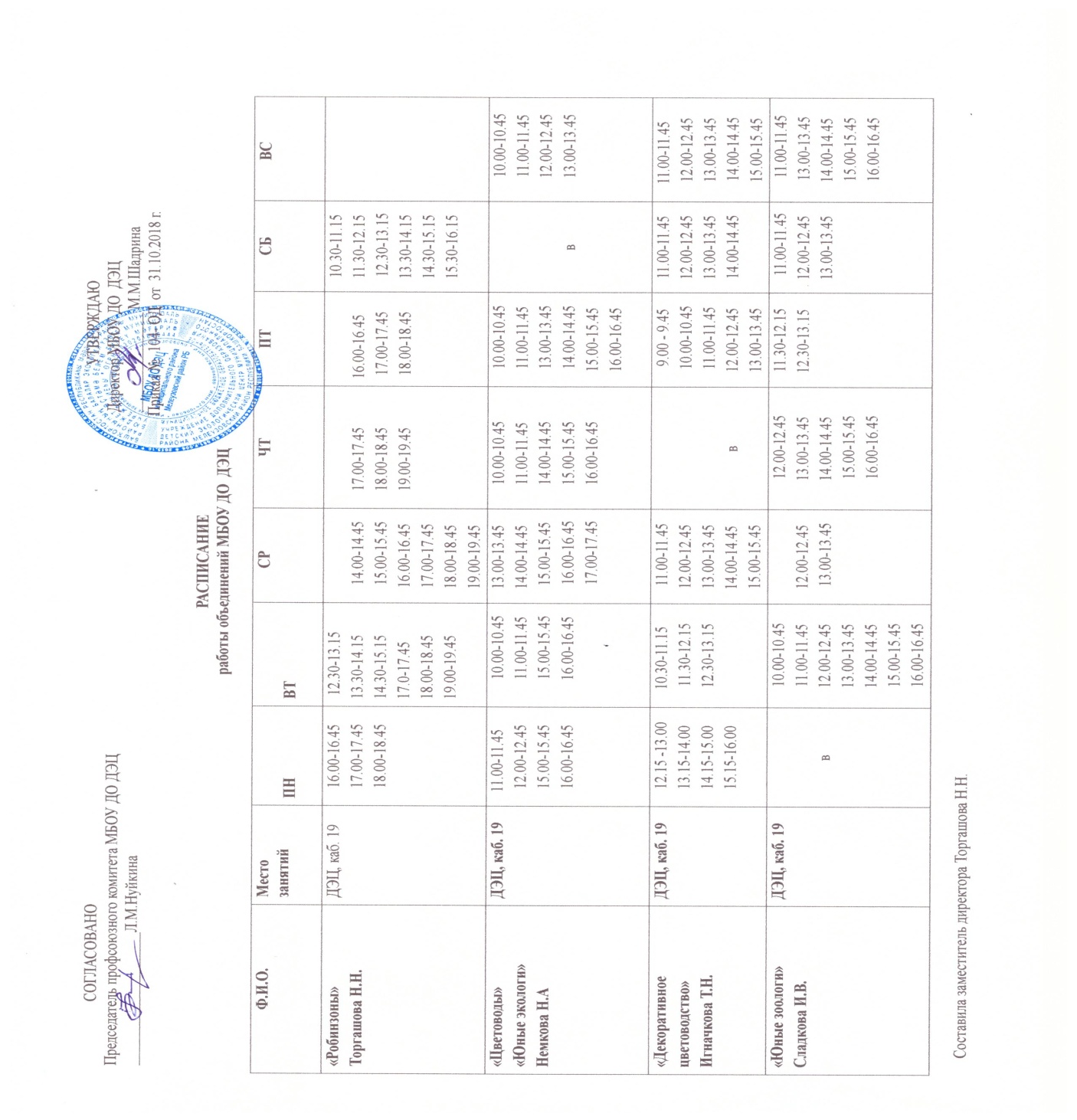 РАСПИСАНИЕработы объединений МБОУ ДО  ДЭЦСоставила заместитель директора Торгашова Н.Н.РАСПИСАНИЕработы объединений МБОУ ДО  ДЭЦ Составила заместитель директора Торгашова Н.Н.Ф.И.О.МестозанятийПНВТ        СРЧТПТСБ         ВС«Экскурсоводы»Нуйкина Л.М. ДЭЦ, каб.7   12.00-12.45    13.00-13.45   14.00-14.45   15.00-15.45  16.00-16.45    11.00-11.45  12.00-12.45   13.00-13.45  14.00-14.45  15.00-15.45 10.00-10.4511.00-11.4512.00-12.45  13.00-13.45  14.00-14.45  15.00-15.45    11.00-11.45    12.00-12.45    13.00-13.45   14.00-14.45   15.00-15.45  11.00-11.45  12.00-12.45   13.00-13.45в    14.00-14.4515.00-15.4516.00-16.45«Юные краеведы»Майорова Н.М.ДЭЦ, каб.7Методич. каб. 1 этаж    11.00-11.45    12.00-12.45    13.00-13-45 17.00-17.45 18.00-18.45 19.00-19.45      10.00-10.4511.00-11.4512.00-12.45    13.00-13.45    14.00-14.45  10.00-10.45     11.00 -11.45      12.00 -12.45  13.00 -13.45  14.00 -14.45  15.00-15.45    10.00-10.4511.00-11.4512.00-12.45    13.00-13.45    14.00-14.45        вв  10.00-10.45     11.00 -11.45      12.00 -12.45  13.00 -13.45  14.00 -14.45  15.00-15.45«Юные туристы»Хаиров А.С.ДЭЦ, каб.7в   10.30-11.15   11.30-12.15    12.30-13.15   14.00-14.45   15.00-15.45   16.00-16.45   17.00-17.45   18.00-18.45   10.30-11.15   11.30-12.15    12.30-13.15   14.00-14.45   15.00-15.45   14.00-14.45   15.00-15.45   16.00-16.45   17.00-17.45   18.00-18.45  14.00-14.45  15.00-15.45  16.00-16.45  17.00-17.45  18.00-18.45  12.00 -12.45  13.00 -13.45  14.00 -14.45  15.00-15.45вФ.И.О.МестозанятийПНВТСРЧТПТСБВС«Юные натуралисты» Ишмухаметова С.А.     ДЭЦ, каб.4 9.00-9.4510.00-10.4514.00-14.4515.00-15.4516.00-16.45    11.45-12.30   12.45-13.30   14.00-14.45  15.00-15.45 16.00-16.45 9.00-9.4510.00-10.4511.00-11.4514.00-14.4515.00-15.4516.00-16.45    11.45-12.30   12.45-13.30   14.00-14.45  15.00-15.45 16.00-16.45    14.00-14.45   15.00-15.45   16.00-16.45             в в«Орнитологи», «Гидробиологи»  Торгашов О.А.ДЭЦ, каб.49.00-9.4510.00-10.4511.00-11.4514.15-15.0015.15-16.0016.15-17.0014.00-14.4515.00-15.4516.00-16.4517.00-17.4518.00-18.4519.00-19.459.00-9.4510.00-10.4511.00-11.4514.15-15.0015.15-16.0016.15-17.0014.00-14.4515.00-15.4516.00-16.4517.00-17.4518.00-18.45  19.00-19.45вв    10.00-10.45    11.00-11.45    12.00-12.4513.00-13.4514.00-14.45«Азбука здоровья»Шадрина М.М.ДЭЦ, каб.416.00-16.4517.00-17.4518.00-18.4516.00-16.4517.00-17.4518.00-18.4516.00-16.4517.00-17.45    18.00-18.4515.00-15.4516.00-16.4517.00-17.45«Мир вокруг нас»Суяргулова Г.И. ДЭЦ, каб.417.00-17.4518.00-18.4517.00-17.4518.00-18.4519.00-19.4510.00-10.4511.00-11.4512.00-12.4513.00-13.4514.00-14.4515.00-15.45